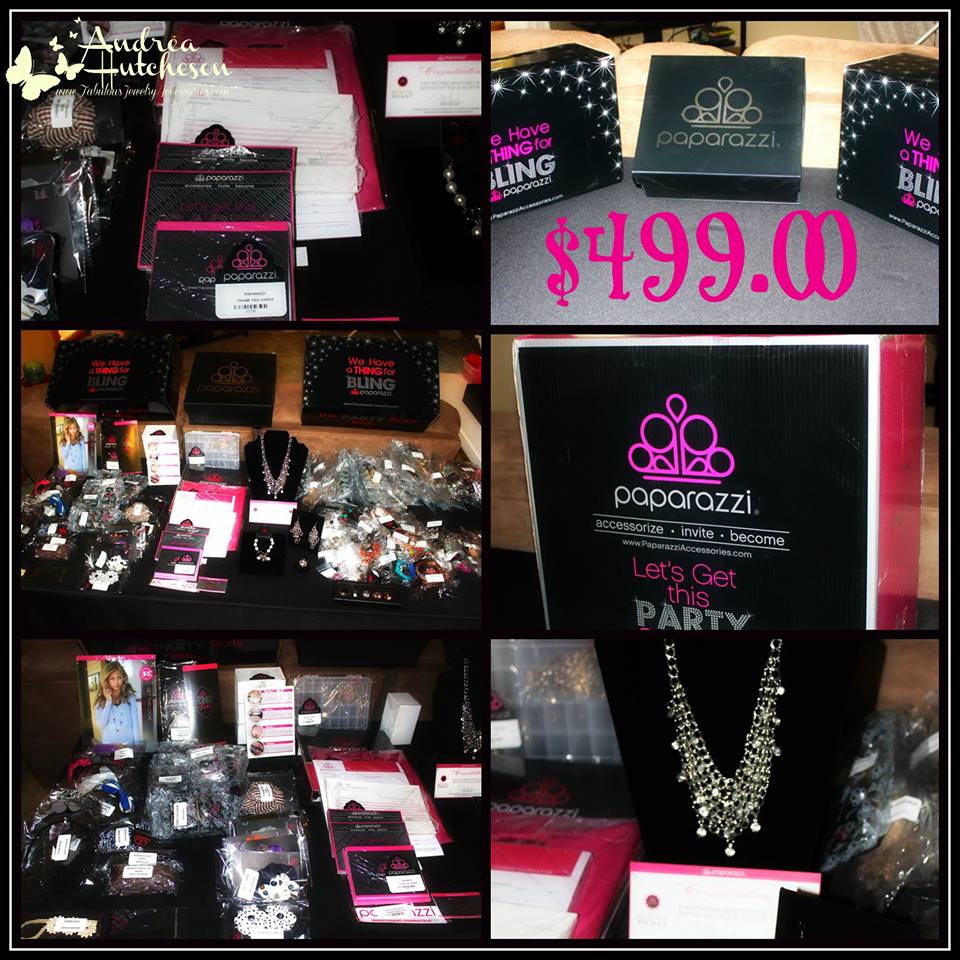 $499 Starter Kit:Marketing Materials -Party Invitations-Pink Sales Bags with Paparazzi Logo-Display Hooks-Receipts-Consultant Applications-Compensation Plan Brochures-Jewelry Repair Kit-The book, Building Your Paparazzi Business- Paparazzi Business Success Plan 200 Pieces of inventory that are hand-selected to offer your customers a variety of the finest Paparazzi fashions in every color!Jewelry Displays: Necklace, Ring, and Bracelet.FREE Convention Ticket worth $200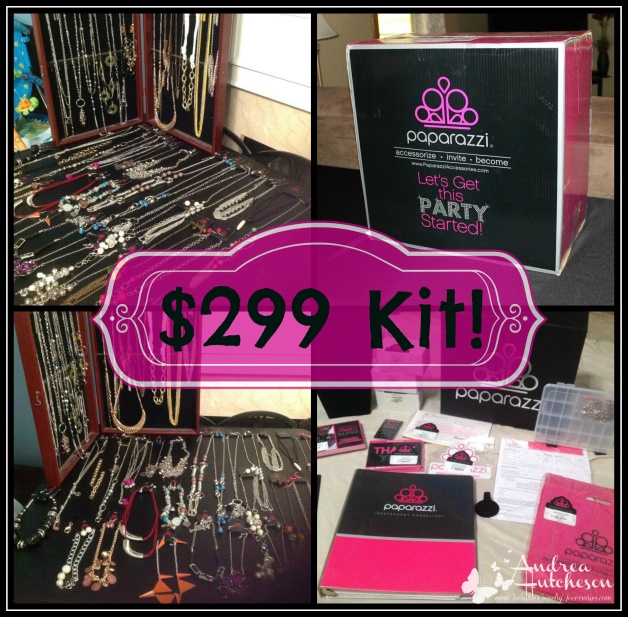 $299 Starter Kit:Marketing Materials -Party Invitations-Pink Sales Bags with Paparazzi Logo-Display Hooks-Receipts-Consultant Applications-Compensation Plan Brochures-Jewelry Repair Kit-The book, Building Your Paparazzi Business- Paparazzi Business Success Plan 120 Pieces of inventory that are hand-selected to offer your customers a variety of the finest Paparazzi fashions in every color!Jewelry Displays Necklace and Ring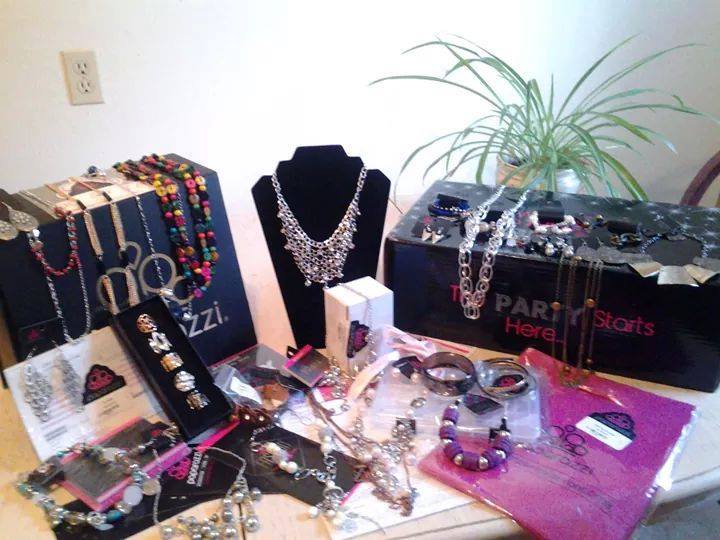 $99 Starter Kit:
Marketing Materials -Party Invitations-Pink Sales Bags with Paparazzi Logo-Display Hooks-Receipts-Consultant Applications-Compensation Plan Brochures-Jewelry Repair Kit-The book, Building Your Paparazzi Business- Paparazzi Business Success Plan 35 Pieces of inventory that are hand-selected to offer your customers a variety of the finest Paparazzi fashions in every color!Jewelry Display: NecklaceFlexibility to Fit your LifeSchedule parties to fit YOUR schedule, online, open houses, Facebook or basket! You choose! Our Product DifferenceLead and Nickel FREEWe let the Products do most of the TalkingOur parties have NO presentation. The products sell themselves!We build on your Existing ExperienceWe offer training via conference calls, videos, e-mails and one on one.Repeat CustomersWomen love the many, many choices of jewelry and accessories that are available through Paparazzi and they go crazy because everything is only $5.00!!Residual IncomeAs a Paparazzi independent consultant, you are able to purchase inventory and sell that inventory at the suggested full retail price. This gives you a 45% commission or profit on all the jewelry sold! In addition to your personal commissions, you will also earn show rebate bonuses, team building bonuses and commissions as you grow your own team of consultants!Unbeatable Compensation PlanWe earn commission, cash bonuses, product bonuses and leadership overrides plus fabulous trips!Excellent EarningsMost consultants start out earning $25-$60 per hour!! What other part-time job allows you such a high pay rate and allows you to have fun while you are “working”?Free WebsiteNo Monthly Quotas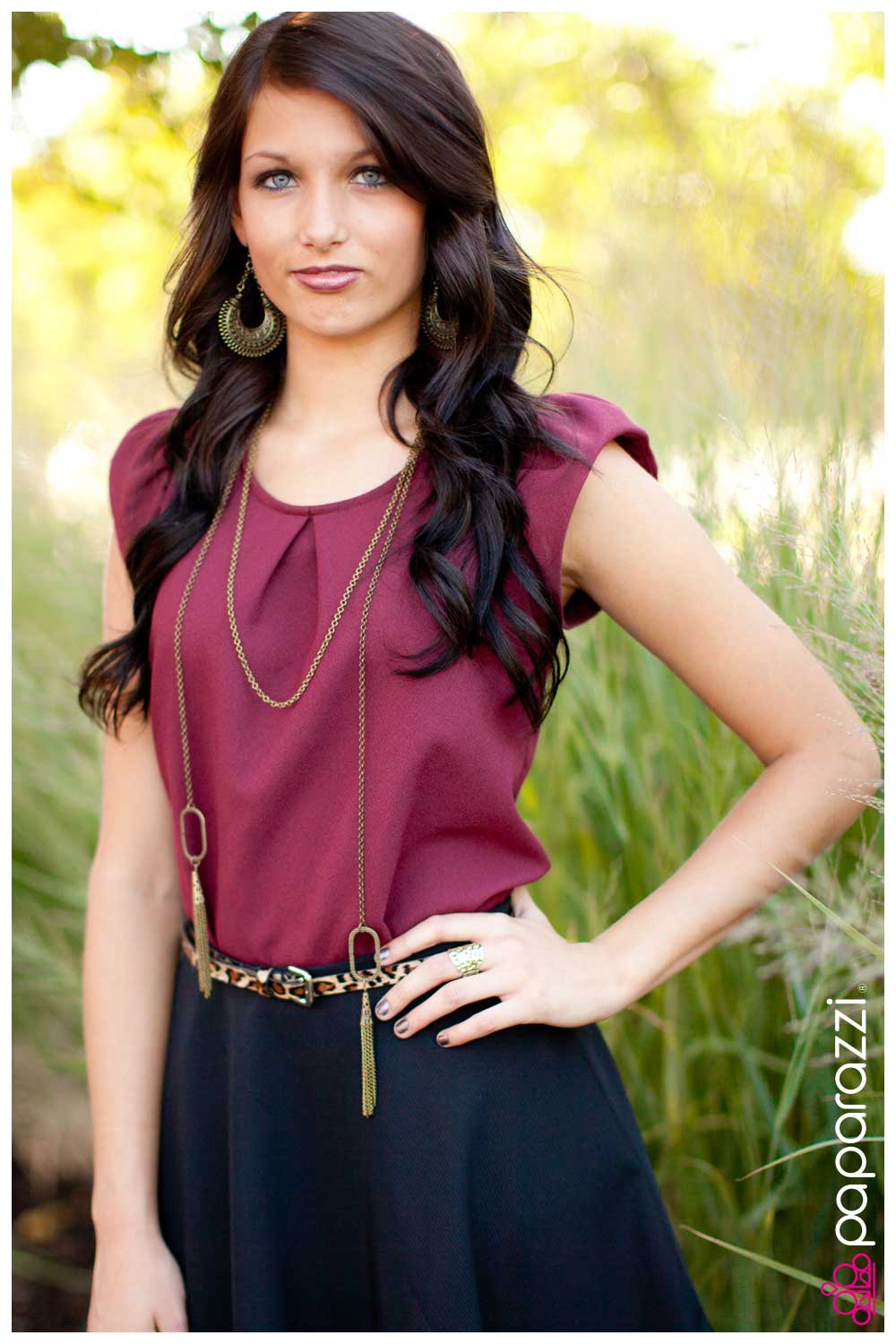 I’m glad to know you’re interested in learning more about the Paparazzi Business Opportunity! It would be my pleasure to go over any questions you might have so Please don’t hesitate to contact me:NameIndependent Consultant #IDwww.paparazziaccessories.com/IDCall Phone NumberEmail: 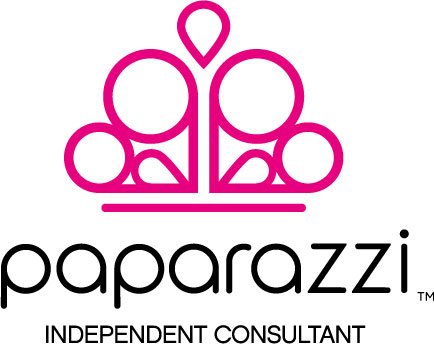 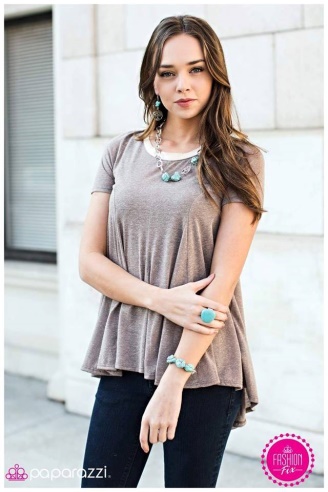 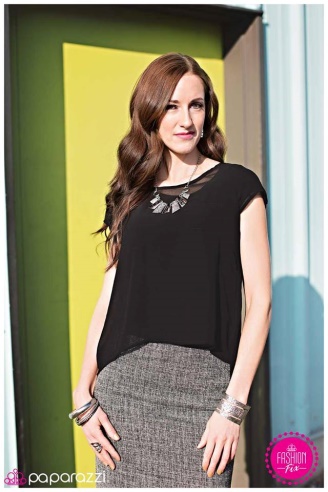 Information BrochureAccessorize-Invite-BecomeAndrea HUtchesonIndependent Consultant #7502www.paparazziaccessories.com/7502www.dreasjewelry.comCell 765-247-9843Email: drea.hutch@gmail.com  